Урок по  УД «Основы товароведения ппродовольственных товаров»Лабораторная работаТема: «Определение качества молоко и молокопродуктов»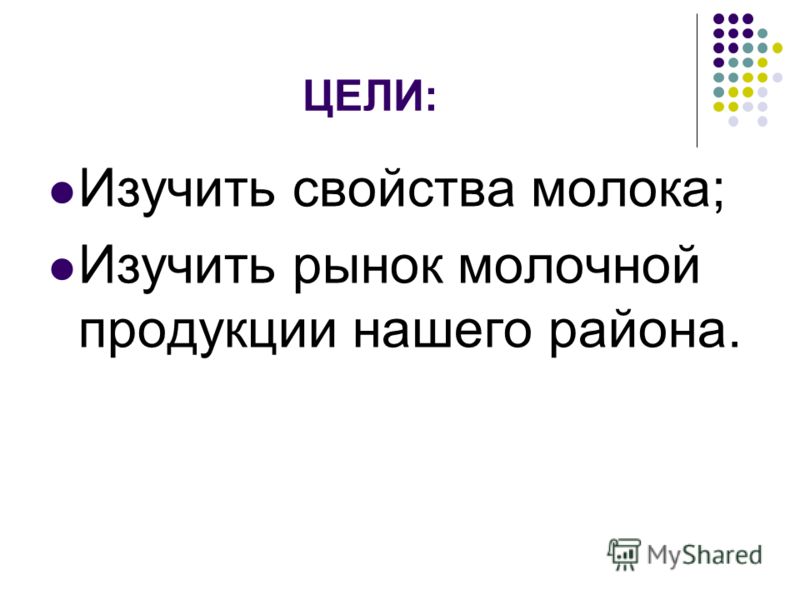 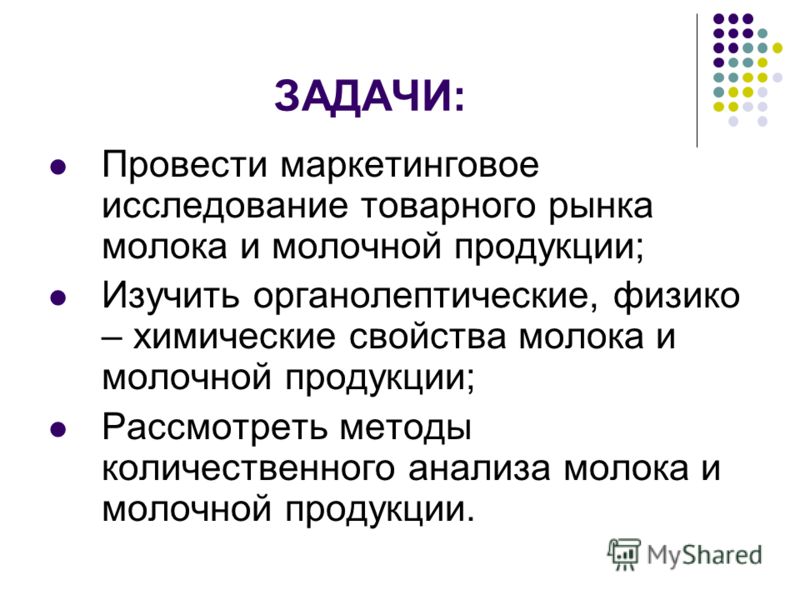 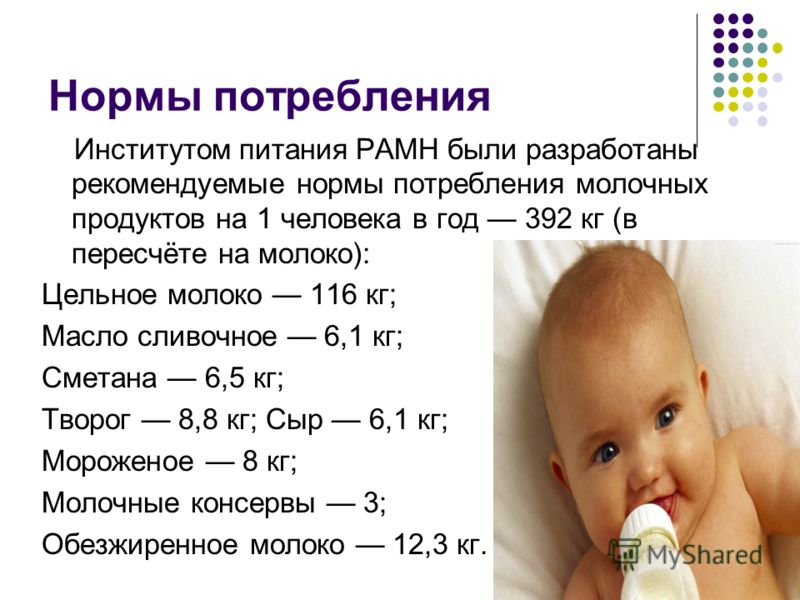 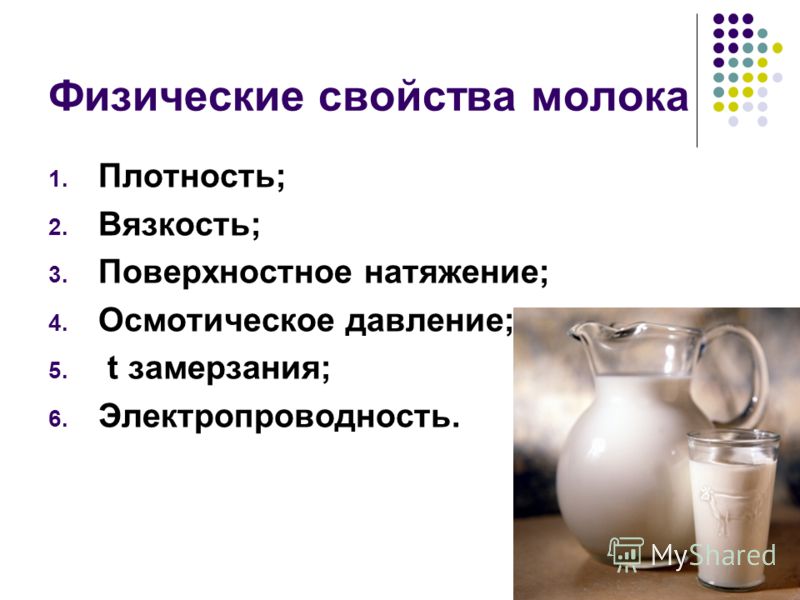 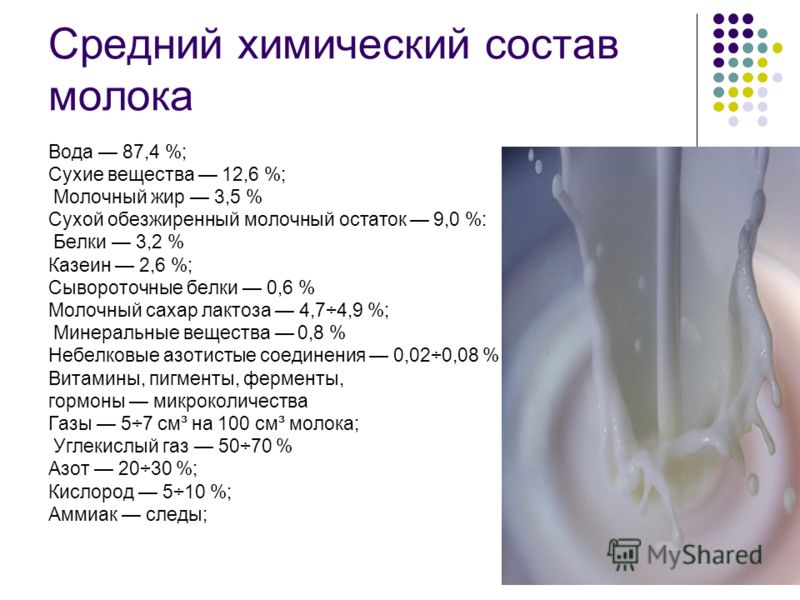 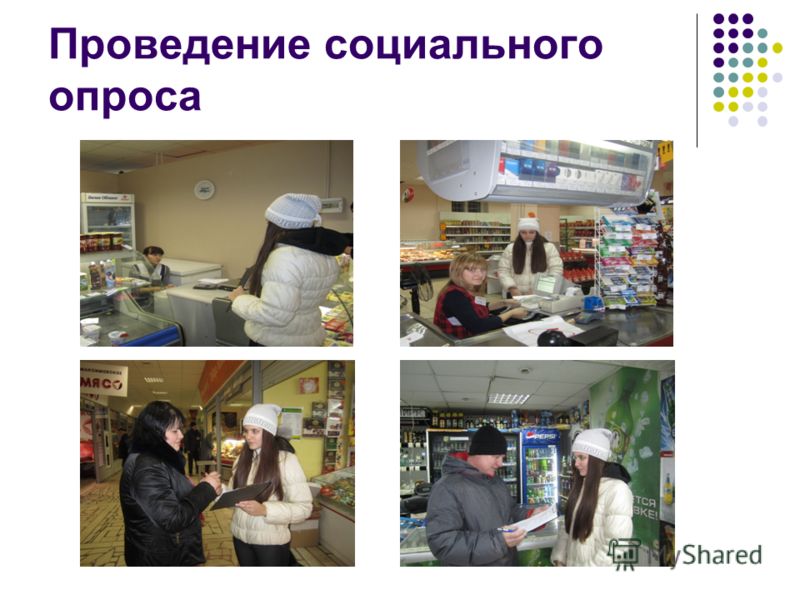 Проведите опрос своих близких и знакомых и пусть они ответят на вопросы анкеты или сих слов сами запрлните ее.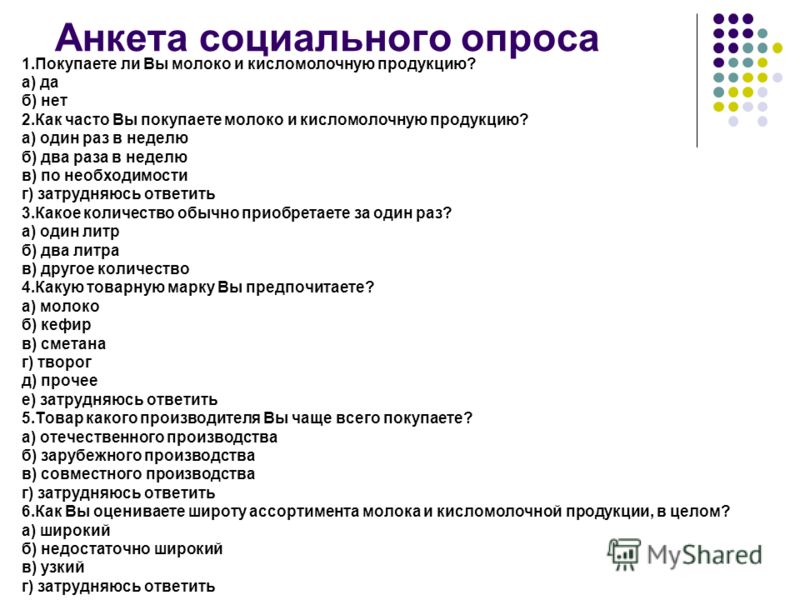 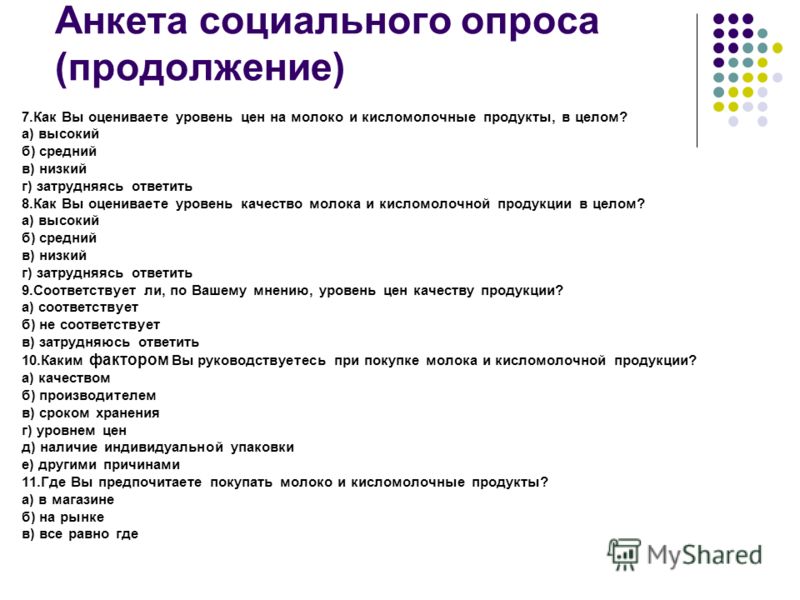 Сделай свой анализ анкетирования, учитывая ассортимент молочных продуктов магазинов Гусиноозерска. Названия  будут согласно ассортименту наших магазинов (другие, а не точно  как в в  диаграмме )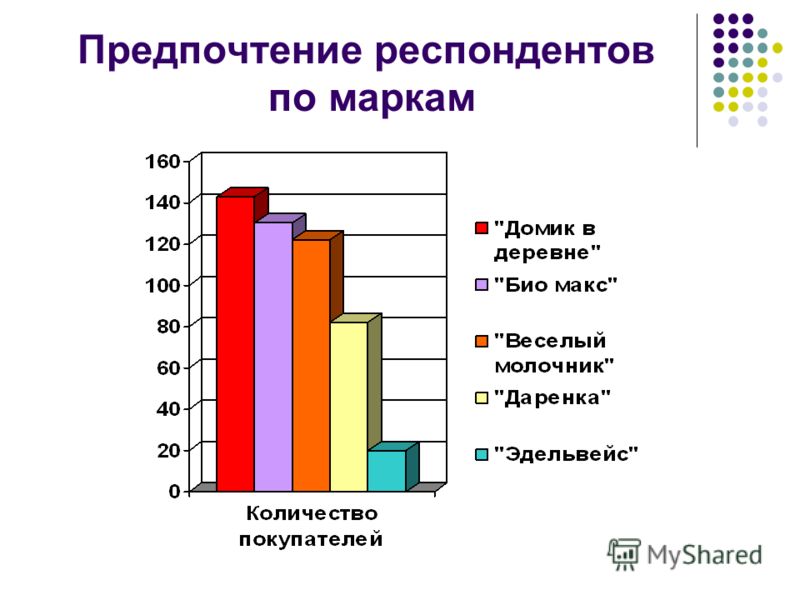 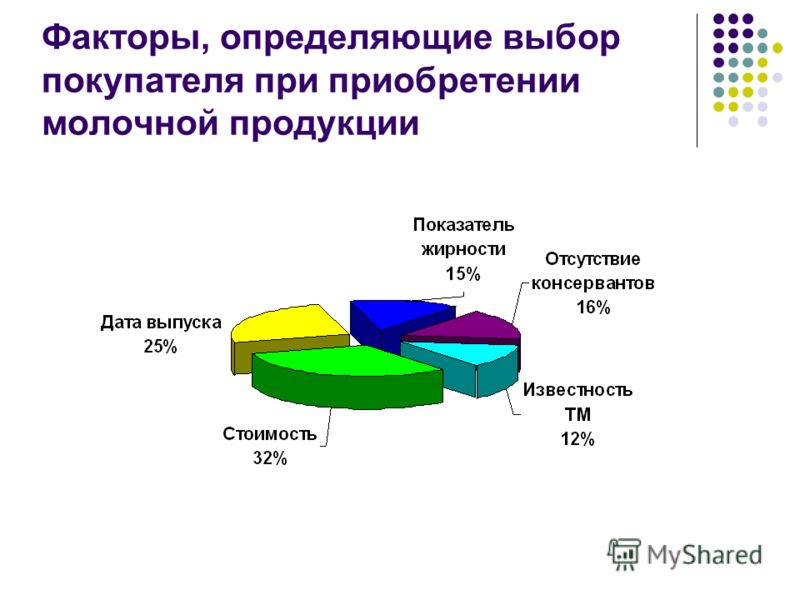 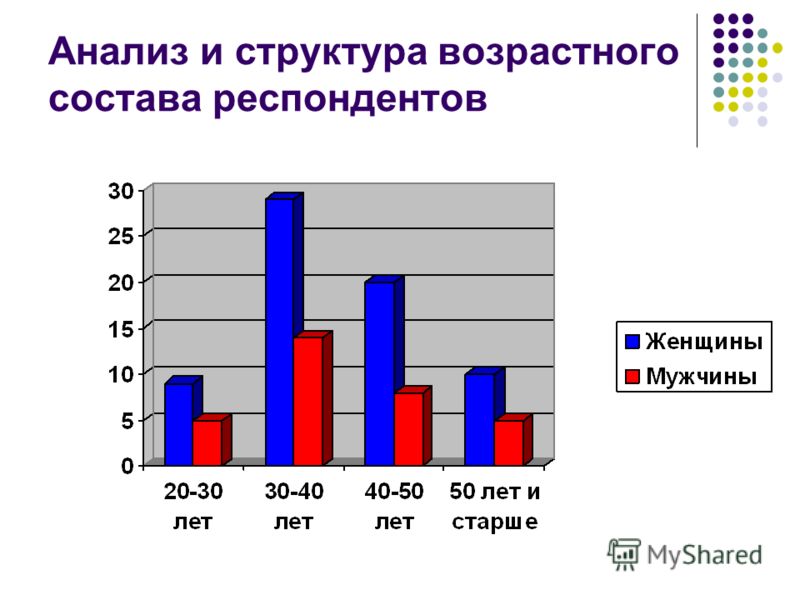 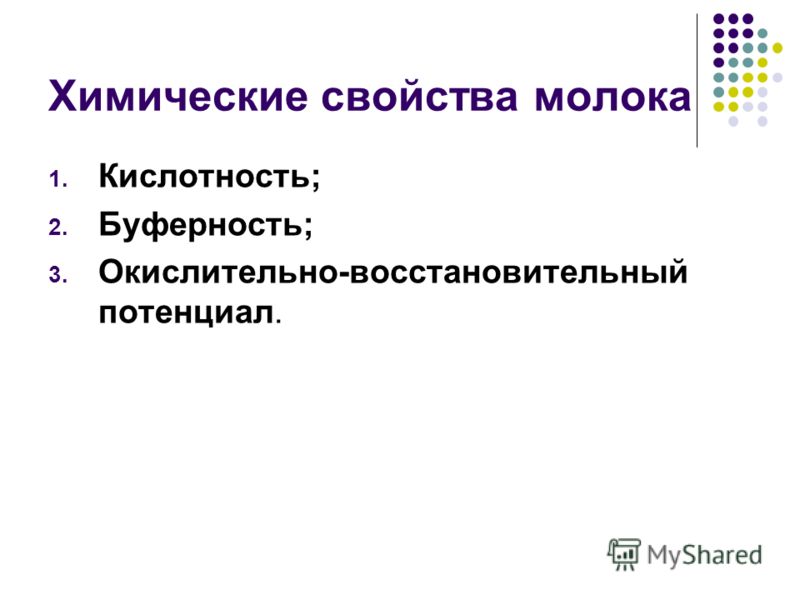 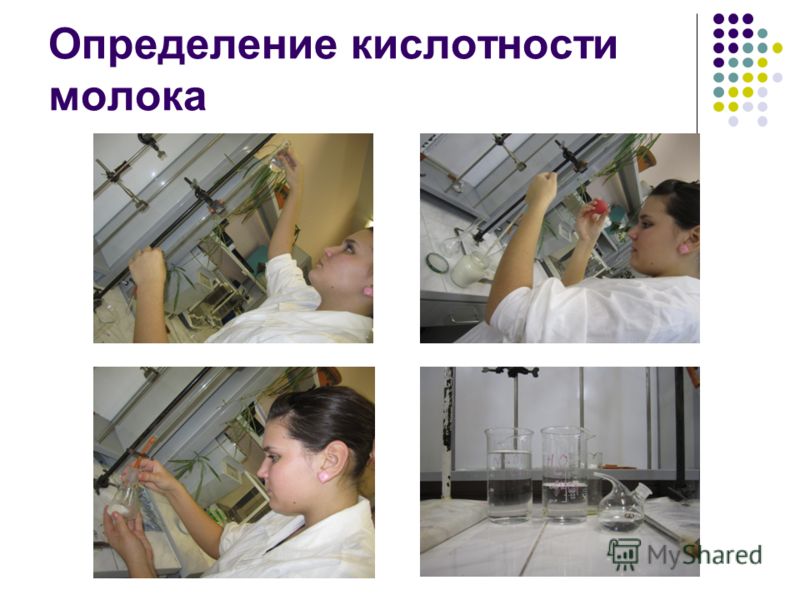 Кислотность молока определяется в градусах Тернера (Т) – показывает количество миллилитров децинормального раствора щелочи, пошедшего на нейтрализацию кислот, которые содержатся в 100мл молока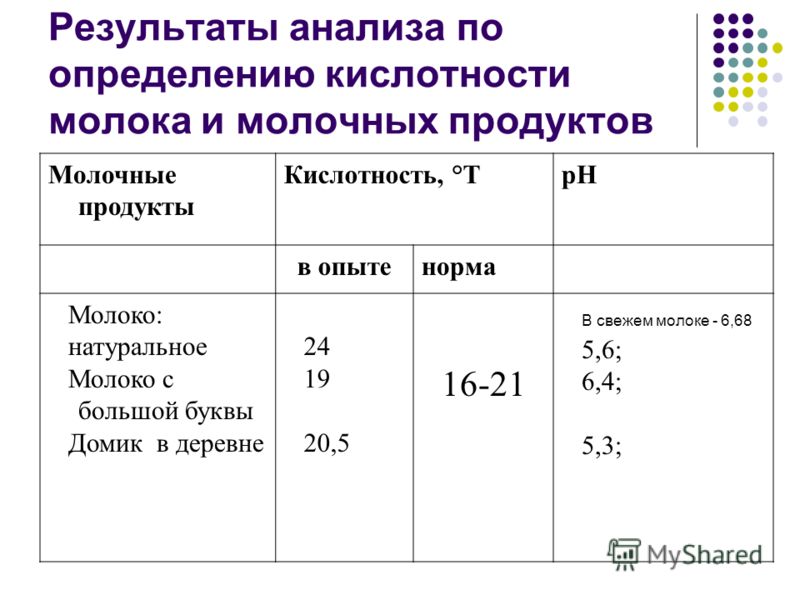 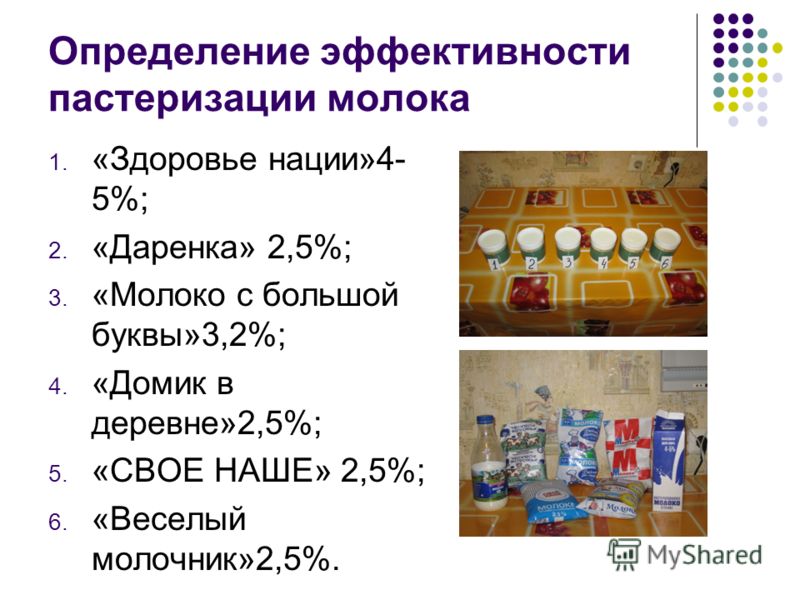 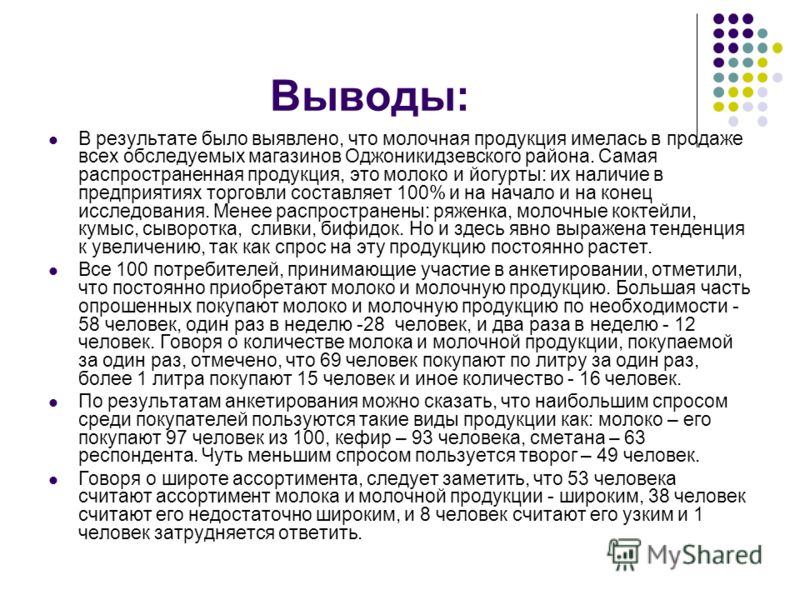 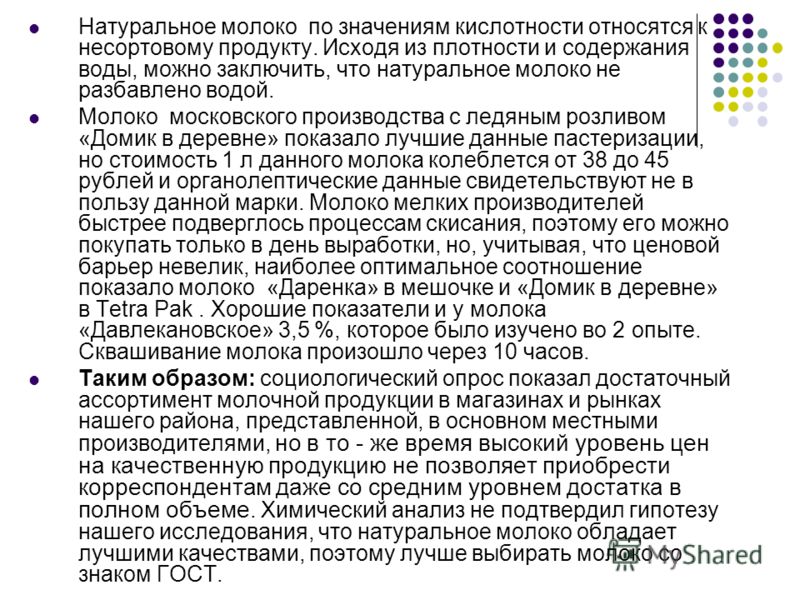 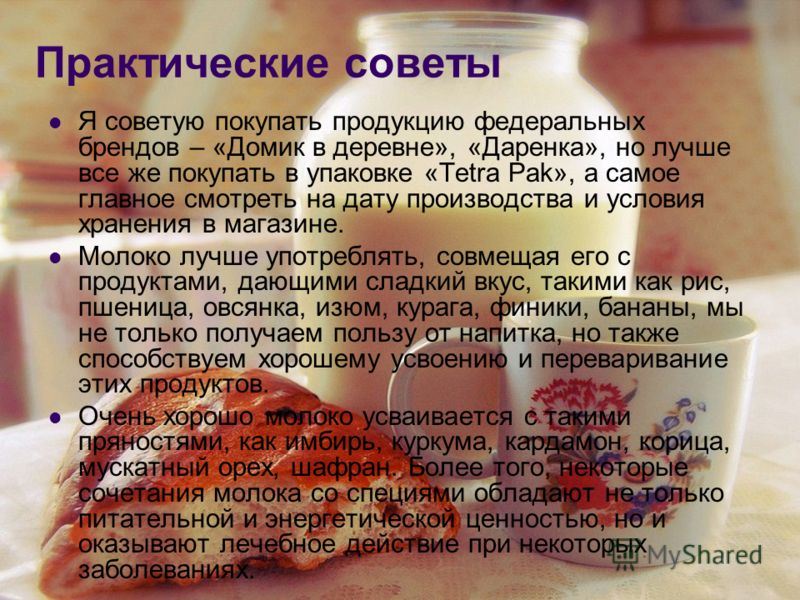 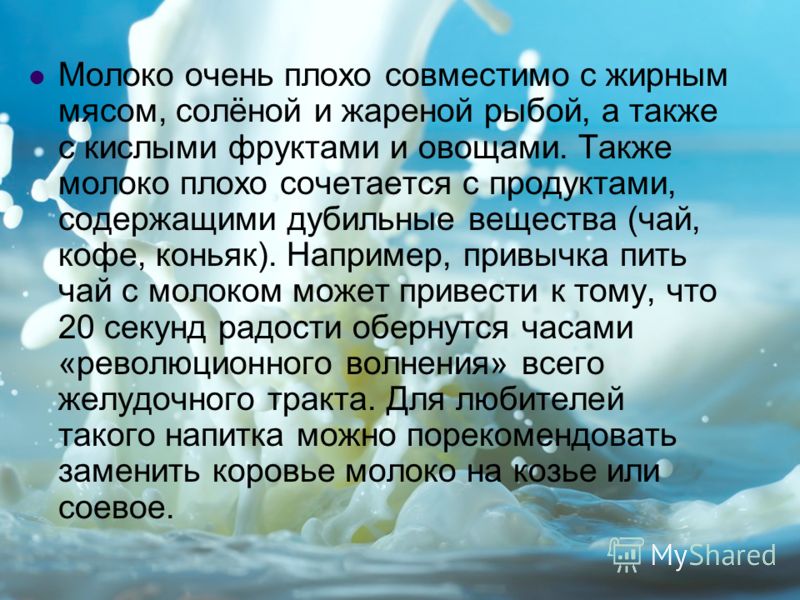 Домашнее задание:Внимательно изучите презентацию и сделайте анализ ассортимента и качества молокопродуктов в магазинах г.Гусиноозерска по этому примеру.